ПОРТФОЛИОСтудентки гр.3491 з.о.Дмитриевой Натальи Владимировны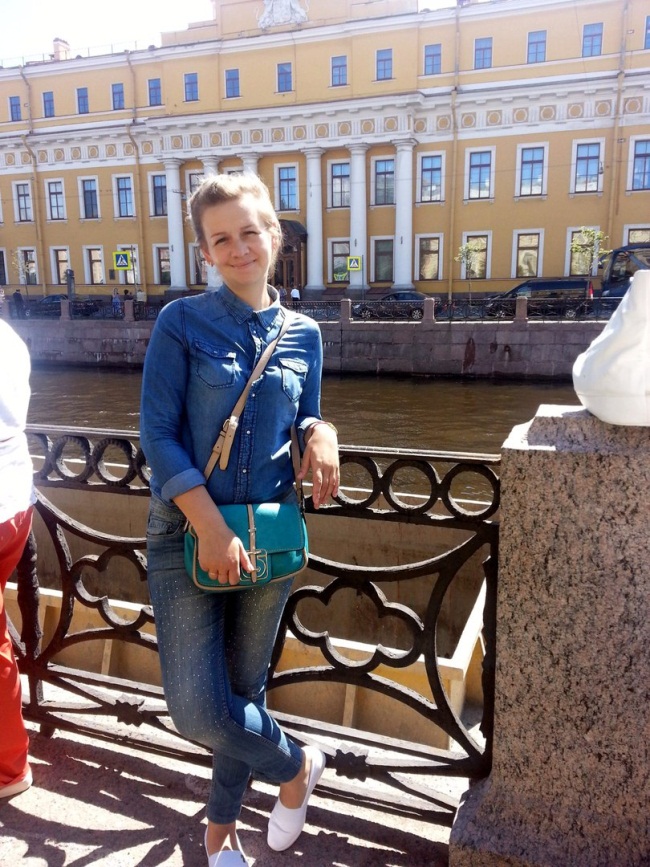         ПЕРЕЧЕНЬ ИНДИВИДУАЛЬНЫХ ОБРАЗОВАТЕЛЬНЫХ ДОСТИЖЕНИЙ                            Приложение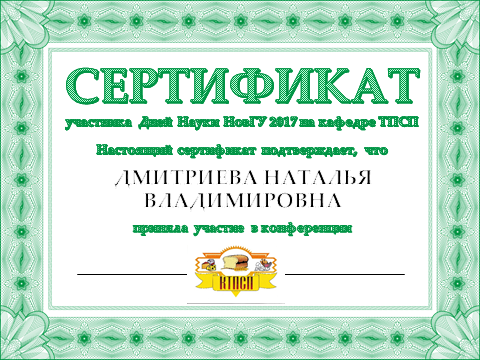 №П/ПВид образовательных достиженийОписание индивидуальных образовательных достиженийПодтверждение уровня (факта ) индивидуальных образовательных достиженийСамооценка образовательных достижений( индекс  ИОД)Примечание123456Достижения в освоение основной образовательной  программы(образовательная активность)Достижения в освоение основной образовательной  программы(образовательная активность)Достижения в освоение основной образовательной  программы(образовательная активность)Достижения в освоение основной образовательной  программы(образовательная активность)Достижения в освоение основной образовательной  программы(образовательная активность)Достижения в освоение основной образовательной  программы(образовательная активность)1Уровень успеваемости за весь период обученияВедомостьПромежуточнойаттестации ПА-1СБ у=4,19СБу= 130/ 31 =4,19 ,балла, где:130-это суммарная сумма оценокза экзамены, дифференцированные зачеты ,курсовые работы и практики31- количество оценок2Успешное прохождение практик1-ый курс:ООО,,Новгородский бекон,;2-ой курс: ООО «Русь»Благодарность от руководства предприятий                2 баллаИндекс ИОД по усвоению основной образовательной программыИндекс ИОД по усвоению основной образовательной программыИндекс ИОД по усвоению основной образовательной программыИндекс ИОД по усвоению основной образовательной программы14,2 баллаДостижения в исследовательской и творческой деятельности(творческая активность)Достижения в исследовательской и творческой деятельности(творческая активность)Достижения в исследовательской и творческой деятельности(творческая активность)Достижения в исследовательской и творческой деятельности(творческая активность)Достижения в исследовательской и творческой деятельности(творческая активность)Достижения в исследовательской и творческой деятельности(творческая активность)1Участие в олимпиадах, конкурсах1.  Дни науки НовГУ-2017 1) доклад на тему:  «Применение бета-каротина, в молочной промышленности »Получен сертификат, Копия прилагаются2 баллаИндекс ИОД в исследовательской и творческой деятельностиИндекс ИОД в исследовательской и творческой деятельностиИндекс ИОД в исследовательской и творческой деятельностиИндекс ИОД в исследовательской и творческой деятельности25,5 балловИндекс ИОД в общественной жизниИндекс ИОД в общественной жизниИндекс ИОД в общественной жизниИндекс ИОД в общественной жизни2  баллаИтого суммарный индекс ИОД за весь период обученияИтого суммарный индекс ИОД за весь период обученияИтого суммарный индекс ИОД за весь период обученияИтого суммарный индекс ИОД за весь период обучения40  баллов